สถานที่จัดฝึกอบรมรุ่นสุดท้ายอบรมวันที่ 10 -11 สิงหาคม  2558 และวันที่ 20-21 สิงหาคม 2558 ศูนย์ฝึกอบรม ชั้น 2 โครงการ White Mall (บางโพ) ข้างวัดสร้อยทอง นนทบุรี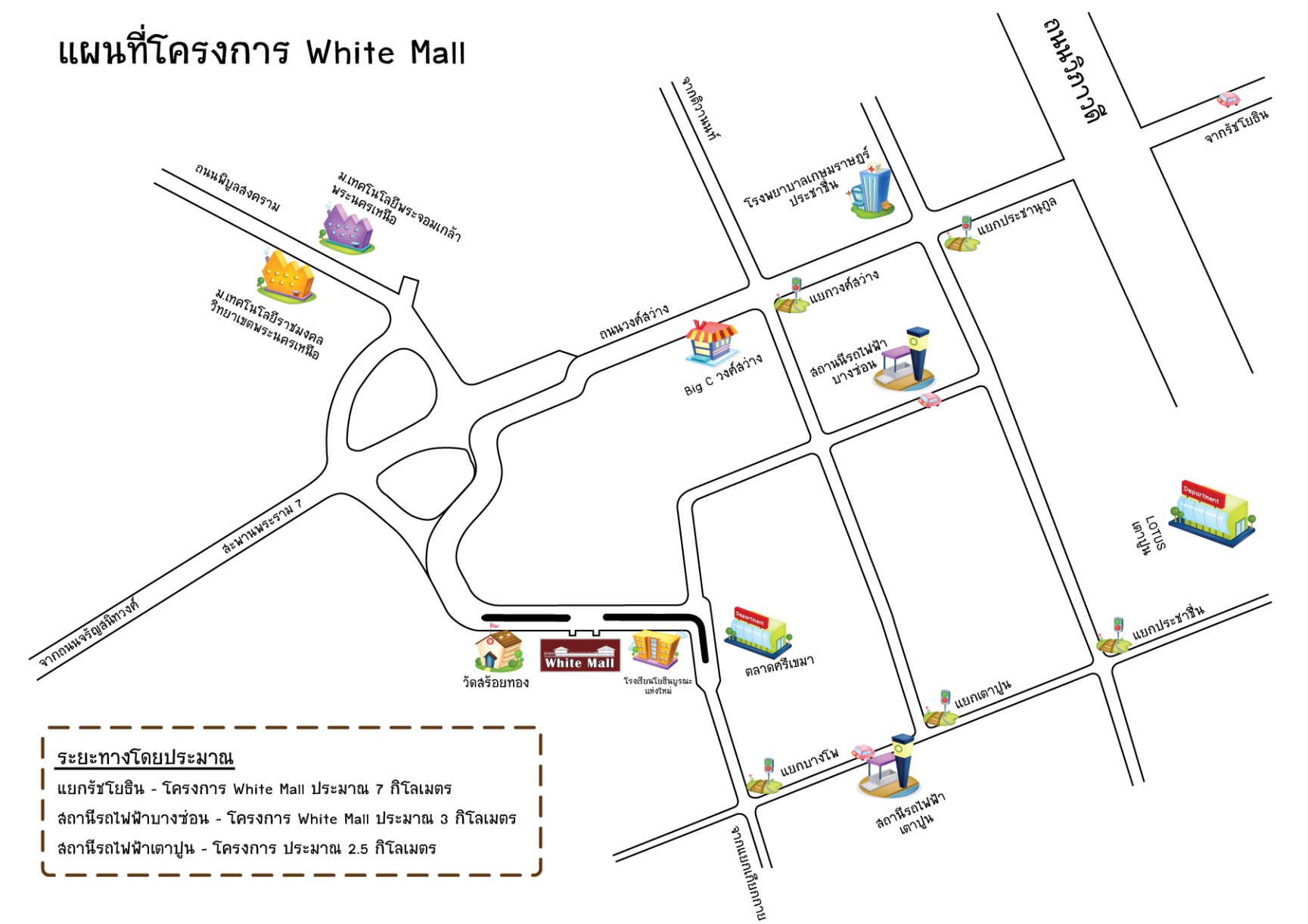 